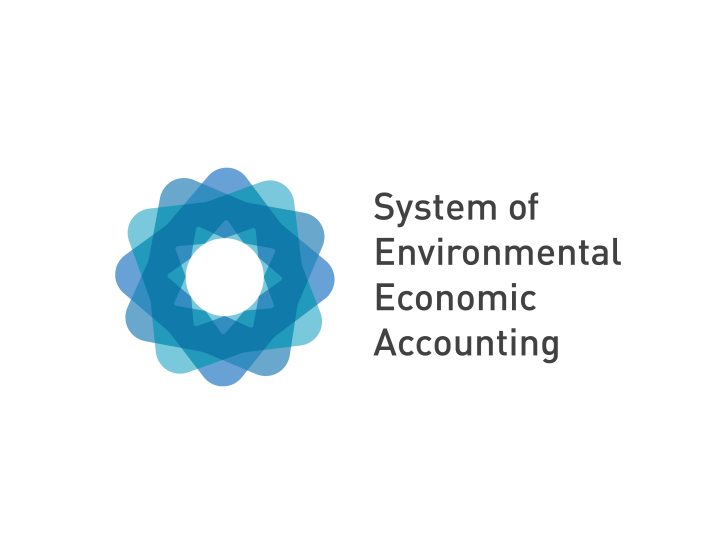 Proyecto sobre Contabilidad del Capital Natural y Valoración de Servicios Ecosistémicos en MéxicoGrupo Técnico Interinstitucional Presentación de avances de las cuentas piloto de ecosistemas a nivel nacional9 y 10 de marzo 202114:30 – 16:30 horas Agenda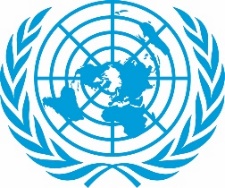 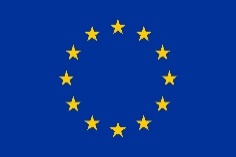 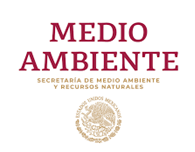 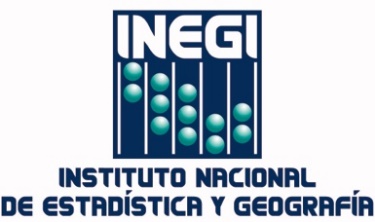 ContextoEl proyecto de Contabilidad del Capital Natural y Valoración de Servicios Ecosistémicos (NCAVES, por sus siglas en inglés) se estableció para lograr avances en el conocimiento de la contabilidad económico-ambiental, en particular la contabilidad de ecosistemas y sus servicios, mediante pruebas piloto del marco de Contabilidad de Ecosistemas del Sistema de Contabilidad Ambiental Económico (SEEA EA, por sus siglas en ingles) de la Organización de las Naciones Unidas en cinco países estratégicos, socios de la Unión Europea; Brasil, China, India, México y Sudáfrica. El Proyecto persigue tres objetivos principales: (a) mejorar la medición de los ecosistemas y sus servicios (en términos físicos y monetarios) a nivel nacional o subnacional; (b) impulsar la incorporación de la biodiversidad y los ecosistemas en las políticas de planificación e implementación a nivel nacional y/o subnacional; y (c) contribuir al desarrollo de una metodología acordada internacionalmente y a su uso en los países socios.El Proyecto NCAVES-México dio comienzo en junio de 2017 bajo el liderazgo del Instituto Nacional de Estadística y Geografía (INEGI) en colaboración con la Secretaria de Medio Ambiente y Recursos Naturales (SEMARNAT) y otras instancias del sector ambiental y académico. Durante el proyecto se definió la clasificación de ecosistemas terrestres a ser utilizadas y se compilaron los datos para la representación espacial de las cuentas piloto de ecosistemas terrestres: cuentas de extensión, condición y servicios de ecosistemas en términos físicos a nivel nacional.  Además, se han realizado ejercicios de la valoración económica de los servicios de los ecosistemas piloto (captura y retención de carbono; provisión de cultivos prioritarios; 3) polinización, y la contabilización de los beneficios que estos servicios proveen, en cuentas de oferta y utilización, para su posterior incorporación a las cuentas nacionales. Recientemente, se han retomado esfuerzos para desarrollar una cuenta de la condición de los ecosistemas a partir de su integridad ecosistémica. Los informes técnicos que respaldan este trabajo están terminados y estarán disponibles para ser consultados. Durante el transcurso del proyecto NCAVES se han realizado tres reuniones con el grupo técnico interinstitucional (2017, 2018 y 2019) donde se presentaron los avances del proyecto y tres reuniones con el subgrupo técnico de valoración de ecosistemas (2019 y 2020) para discutir temas metodológicos. Actualmente se está trabajando, dentro de un grupo editorial, en la elaboración del informe final de resultados del proyecto.  Este informe intenta mostrar los los objetivos de cada cuenta, los resultados obtenidos y su relevancia en términos de información para la toma de decisiones, así como el potencial de información que se puede obtener de las cuentas. El borrador final se espera que esté finalizado durante el segundo trimestre de 2021. El 9 y 10 de marzo de 2021 se llevarán a cabo reuniones virtuales para presentar los hallazgos obtenidos de la compilación de las cuentas piloto de ecosistemas. El primer día, se presentarán los avances de las cuentas de extensión y condición; y el segundo día, el progreso de la valoración económica de los servicios de los ecosistemas. Al final del segundo día, se presentarán los posibles vínculos que puedan tener estas cuentas con las necesidades de políticas nacionales.ObjetivosEl objetivo de la reunion es presentar, en el transcurso de dos sesiones, los avances de las cuentas de ecosistemas elaboradas dentro del marco del proyecto NCAVES a los miembros del grupo técnico interinstitucional para mostrar la utilidad y el potencial de la información que pueden proveer las cuentas de ecosistemas.  Durante la presentación se discutirán los mensajes clave identificados y también se describirán brevemente áreas de oportunidad identificadas.   Se adjunta agenda provisional. AGENDA TENTATIVADia 1:  Martes, 9 de marzo de 2021- 14:30-16:30 horasCuentas de extensión y condición  de los ecosistemas16:15 - 16:30				Definición de siguientes pasos y cierre.14:30 – 14:35Bienvenida y objetivos de la reunión Presentación del diagrama con la secuencia para la construcción de las cuentas.Preside: INEGI—Rodolfo Orozco, Director General Adjunto de Recursos Naturales y Medio Ambiente14:35 – 15:00Clasificación de ecosistemasClasificación utilizada retos y solucionesCuenta de ExtensiónObjetivo de la cuenta de acuerdo con el enfoque SEEA Principales hallazgosReporte dinámicoMensajes claveRetos Miguel Equihua, Melanie Kolb (consultores) 15:00-15:30Preguntas y respuestasTodos los participantes 15:30-16:00Cuentas de condiciónObjetivo de la cuenta de acuerdo con el enfoque SEEA EAEnfoques analizados (estado de desarrollo de la vegetación, huella humana, integridad ecosistémica)Resultados obtenidos de la cuenta de condiciónMensajes claveRetos:Presentación de Octavio Perez Maqueo. Consultor16:00-16:25Preguntas y respuestasTodos los participantes 16:25-16:30Cierre del díaDia 2: Miércoles, 10 de marzo de 2021 14:30-16:30 horasServicios de los Ecosistemas y su ValoraciónDia 2: Miércoles, 10 de marzo de 2021 14:30-16:30 horasServicios de los Ecosistemas y su Valoración14:30 – 14- 35Bienvenida Preside: Francisco Guillen, Director General Adjunto de Cuentas Nacionales, INEGI 14:35 –15:35Valoración de servicios ecosistémicosPrincipales resultados y mensajes claveServicio de captura y almacenamiento de CarbonoServicio de provisión de alimentosOtros servicios (Polinización) AvancesAgua, Turismo sostenibleRetos y áreas de oportunidadPresentación de Luis Miguel Galindo. Consultor15:35 – 16:05Preguntas y respuestasTodos los participantes 16:05 – 16:15Potenciales usuarios de las cuentas de ecosistemas desarrolladas.Presentación Maria Zorrilla 